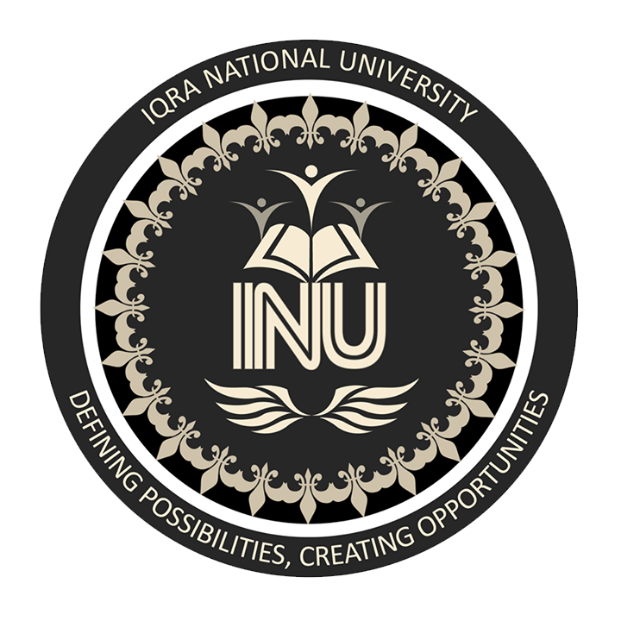 BBA 2nd Semester Sec-(B)FINAINCIAL STATEMENTSFinancial statements are formal records of the financial activities and position of a business, person, or other entity. Relevant financial information is presented in a structured manner and in a form which is easy to understand. A financial record explains your charity’s financial activities (transactions) and financial position and performance.EXAMPLE OF FINAINCIAL STATEMENTSGeneral account books Cash book recordsBanking records Creditors’ records Debtors’ records Details of any contractsDetails of any grant payments and acquittalsTax invoices and other relevant tax recordsStock records\Records of expensesRecords of payments relating to employees Assets list or registerEmails, letters and other communication about finance TYPES OF FINAINCIAL STATEMENTSThere are four main types of financial statements. They are:BALANCE SHEETSIt is a statement of the financial position of a business that lists the assets, liabilities, and owner's equity at a particular point in time.INCOME STATEMENTS  Also called a profit and loss statement is a report made by company management that    shows the revenue, expenses, and net income or loss for a period.CASH FLOW STATEMENTS
 It is a financial statement that provides aggregate data regarding all cash inflows a company receives from its ongoing operations and external investment sources. It also includes all cash outflows that pay for business activities and investments during a given period.STATEMENTS OF SHAREHOLDERS' EQUITYThe statement of owner's equity is a financial statement that reports the changes in the equity section of the balance sheet during an accounting period.WHO USE FINAINCIAL STATEMENTS?The users of the statements are:1. Owners and investorsInvestors need information to assess the company's potential for success and profitability. In the same way, small business owners need financial information to determine if the business is profitable and whether to continue, improve or drop it.2. ManagementThe managers, whether owners or hired, regularly face economic decisions – How much supplies will we purchase? Do we have enough cash? Etc. and many other questions and business decisions, require analysis of accounting information.3. LendersLenders of funds such as banks and other financial institutions are interested in the company’s ability to pay liabilities upon maturity.4. Trade creditors or suppliersLike the lenders, Trade creditors or suppliers are interested in the company’s ability to pay obligations when they become due. They are nonetheless especially interested in the company's liquidity.5. GovernmentGoverning bodies of the state, especially the tax authorities, are interested in an entity's financial information for taxation and regulatory purposes. In general, the state would like to know how much the taxpayer makes to determine the tax due thereon.6. EmployeesEmployees are interested in the company’s profitability and stability. They are after the ability of the company to pay salaries and provide employee benefits. They may also be interested in its financial position and performance to assess company expansion possibilities and career development opportunities.7. CustomersWhen there is a long-term involvement or contract between the company and its customers, the customers become interested in the company’s ability to continue its existence and maintain stability of operations.8. General PublicAnyone outside the company such as researchers, students, analysts and others are interested in the financial statements of a company for some valid reason.     PURPOSE OF FINAINCIAL STATEMENTSPurpose of maintaining financial statements are as follows:Monitor the progress of the business The business needs to maintain good records to monitor the progress of the business. Records can show whether your business is improving which items are selling or what changes are needed to be made. Good records can help to increase the business development.Identify the sources of income The money or property can be received from different sources. The financial statements can identify the sources of income. The information helps to separate business from non-business receipts and taxable and nontaxable income.Financial performance of the entities has been provided The main purpose of financial reporting is to provide the entities financial information. This serves as a conceptual framework for all the entities who provide the financial performance of the company.Provide assistance to existing entities  Assistance to entities has to be provided annual explain that whether they should invest in the existing investments or which investments can be harmful to the company. These statements are the core backbone of the company that could help the investors and also, they could get an overview of the company’s financial performance.SUBMITTED BYABDU RAHMANSTUDENT ID0016593SUBJECTPrincipal Of AccountingSUBMITTED TOSir Quaid IqbalASSIGNMENT TOPICASSIGNMENT TOPICSummary of TopicsSummary of TopicsDATE  03-06-2020